You know a lot about fractions already
 --------- but please read carefully before answeringThe circle below represents a cake.                                                                                                                of the cake has been eaten.  How much of the cake is left? ________________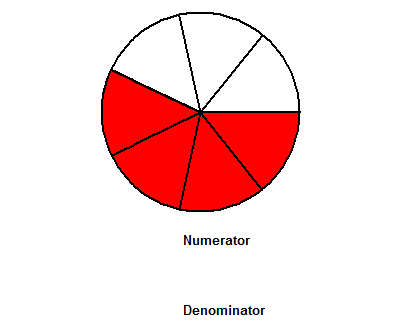 2.  Estimate how much of the rectangle below is shaded.(i) Between 0 and (ii) between (iii) between (iv)  between       Answer______________________________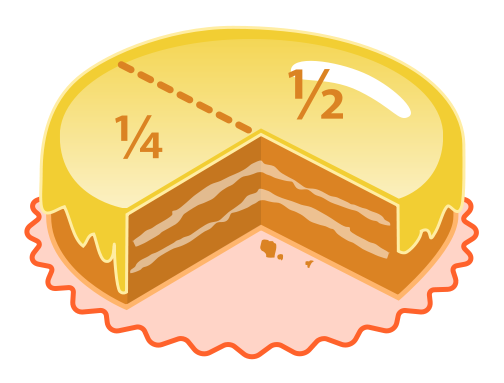 3.  Here is a number line.   Mark 2on the number line.4.  Show the fraction three – fifths in two different ways.5.  How many sixths in a whole?  ______ Draw a diagram to show this.6. What fraction of the heart shapes are upside down if               is taken to be the right way around?  Write your answer in two different ways.Answers _______         _______7.    Explain in your own words what a fraction is.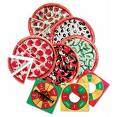 ______________________________________________________________________________8.     Choose any fraction.  Show how you would explain to your friend what this fraction means using a drawing of one object or a collection of objects.9.  Do you like learning about fractions? ____________________________________    Do you find them easy to understand? ____________________________________10.  Why do you think you need to learn about fractions?_______________________________________________________________________________________________________________________________________________________________________________________________________________11.   Do you know of any other parts of the Maths course which are really fractions but are called by other names?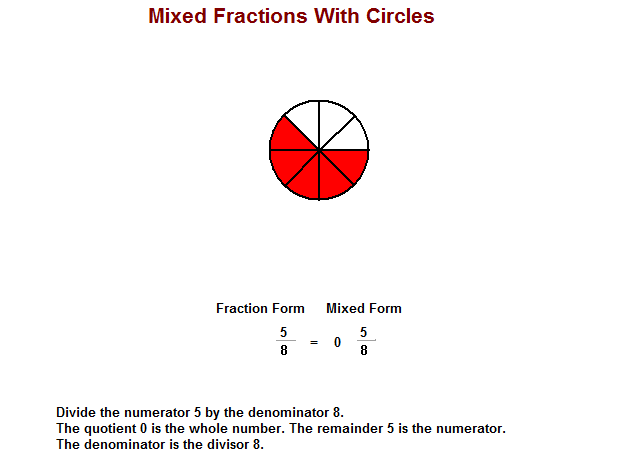  ______________________________________________________________________ (Think for example of when there are sales on and you get reductions.  They don’t usually say 3/10 off. What do they say?  We also don’t usually say €10 ½ when doing calculations with money.  What do we say?)12.  Write down briefly some of the things you learned about fractions in primary school.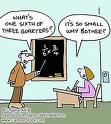 13.   Which of these rectangles is not divided into four equal parts?(i)                                               (ii)                                              (iii)                               (iv)Answer ______________14.  Which of these rectangles has  shaded in?  Is it more than one rectangle?(i)                                           (ii)                                                     (iii)                                        (iv)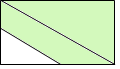 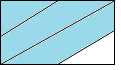 Answer: _________15.   Kate gave of her pocket money to charity.  Joe gave of his pocket money to another charity. Joe said that he gave more money to charity than Kate did.  Explain how Joe could be right.__________________________________________________________________________________________________________________________________16.   Students were asked to explain why is greater than.  Which of the following explanations is the correct one?Because 5 is greater than 4Because 6 is greater than 5Because 5+6 is greater than 4+5Because is closer to one than Answer: __________________________________17.  Which of these fractions is smallest?(i)        (ii)     (iii)       (iv)     Answer: ____ Explain_______________________________________________________________18.  Below are 3 number lines  all of which are the same length. 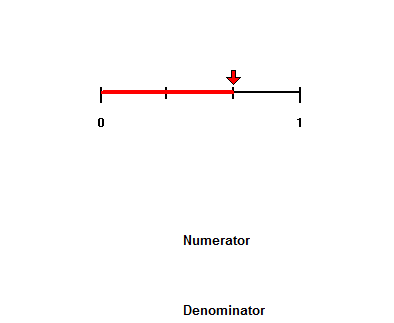 This number line shows shaded.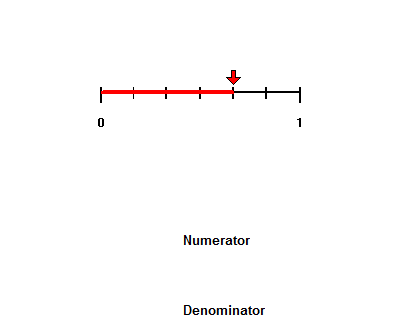 What fraction of this number line is shaded? __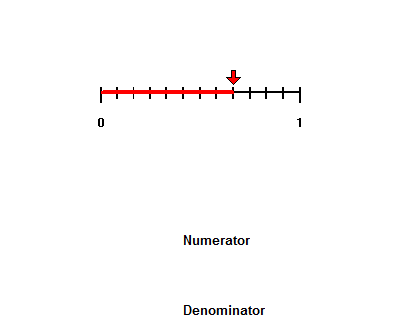 What fraction of this number line is shaded? __________19.  What do the fractions in question 18 have in common?  _________________________________________________________________20.   The following diagrams represent 2 pizzas of the same size.  You ate the shaded amount in the first pizza which is divided into 5 equal parts and your friend ate the shaded amount of the second pizza.  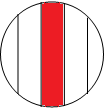 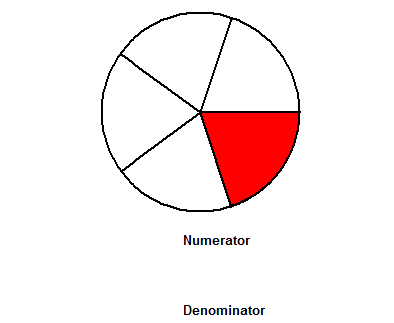 Did you both eat the same amount of pizza? ____________ 
Explain your answer.   ______________________________________________________________________________21.  Circle  of these shapes.22.  How many sixths are shaded in the following diagram?    23.  What fraction of the circle is part “f” in the following diagram? _________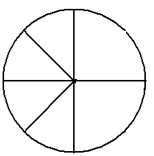 24.   John cuts a pizza into 12 slices.  He then gives   of the pizza to his friend Peter.  How many slices of pizza does Peter get?  ________________________Draw a picture to show how this problem could be solved.25.  The following diagram shows of a courtyard which is being covered with tarmacadam.  
Modify the picture to show the whole courtyard.   Explain why the diagram now shows the entire courtyard. _____________________________________________________________________________26. A.  If the shaded portion represents, what is the unit?B.  Using the same unit what would 6 small rectangles represent?__________________C.  If 3 shaded rectangles represented a unit, what number would be represented by the total number of shaded rectangles?_________________D.  List some other numbers that the shaded portion could represent and give the unit in each case.27.  The shaded part of this diagram could represent the numbers A:   5    B:      C:      D:  Identify the unit in each case by drawing:A:                                      B:                                           C:                                          D:28. += 29.     =30.  +=HOMEWORK Laura has 8 cookies to share between herself and her 5 friends.  Using the pictures of the cookies below, describe and model how she can share out the cookies so that each person receives the same amount. How much does each person get?Oliver had 5 chocolate bars to divide among 8 people.  How much of a chocolate bar did each person get if they all got fair shares? 
Describe and model how the bars are shared out? The shaded area below represents of a patio area.  What shape would represent the whole patio? 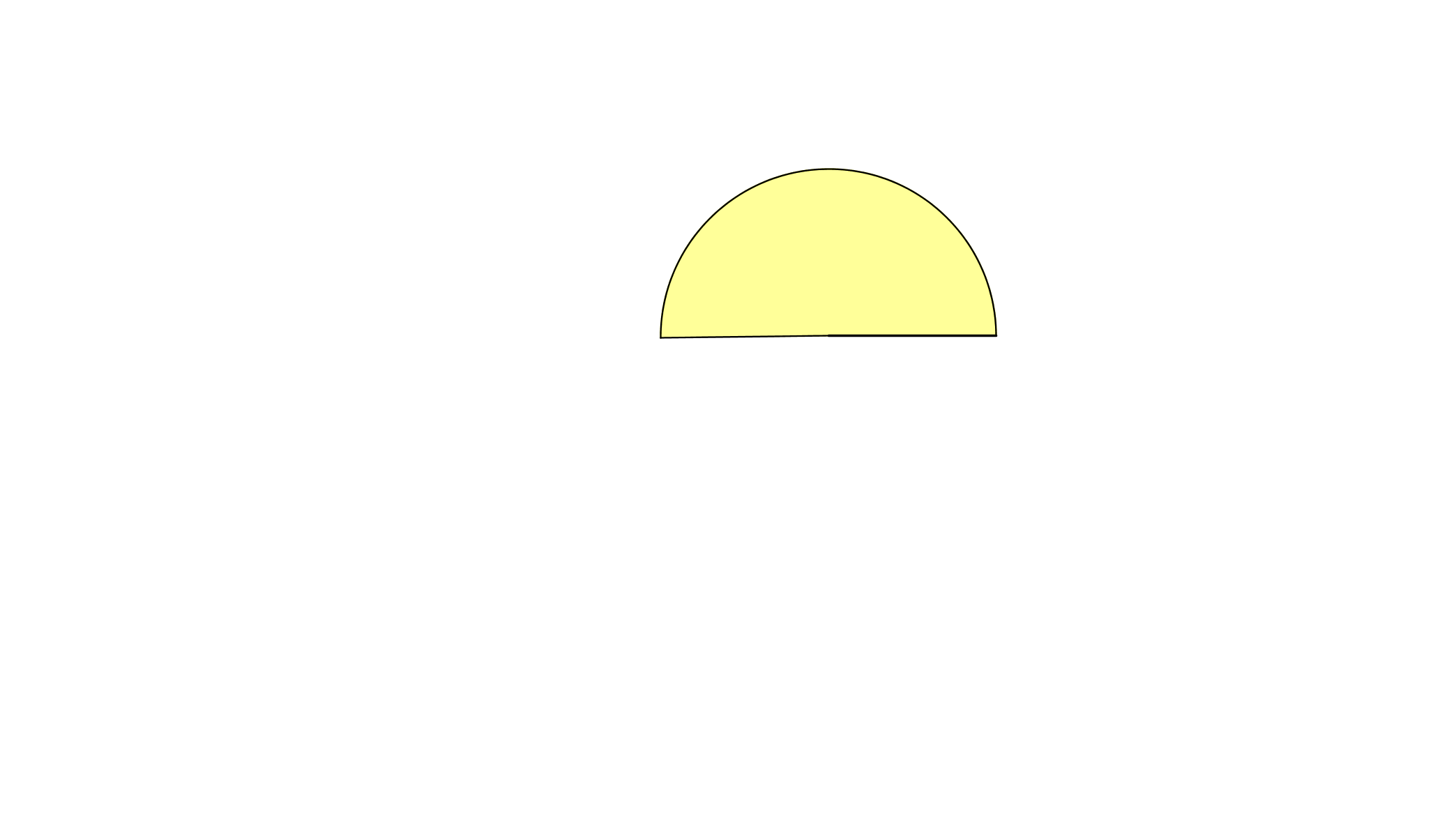 Number represented by the shaded rectanglesThe number of squares  = one unit